附件2：东校区平面示意图及道路楼宇命名征集表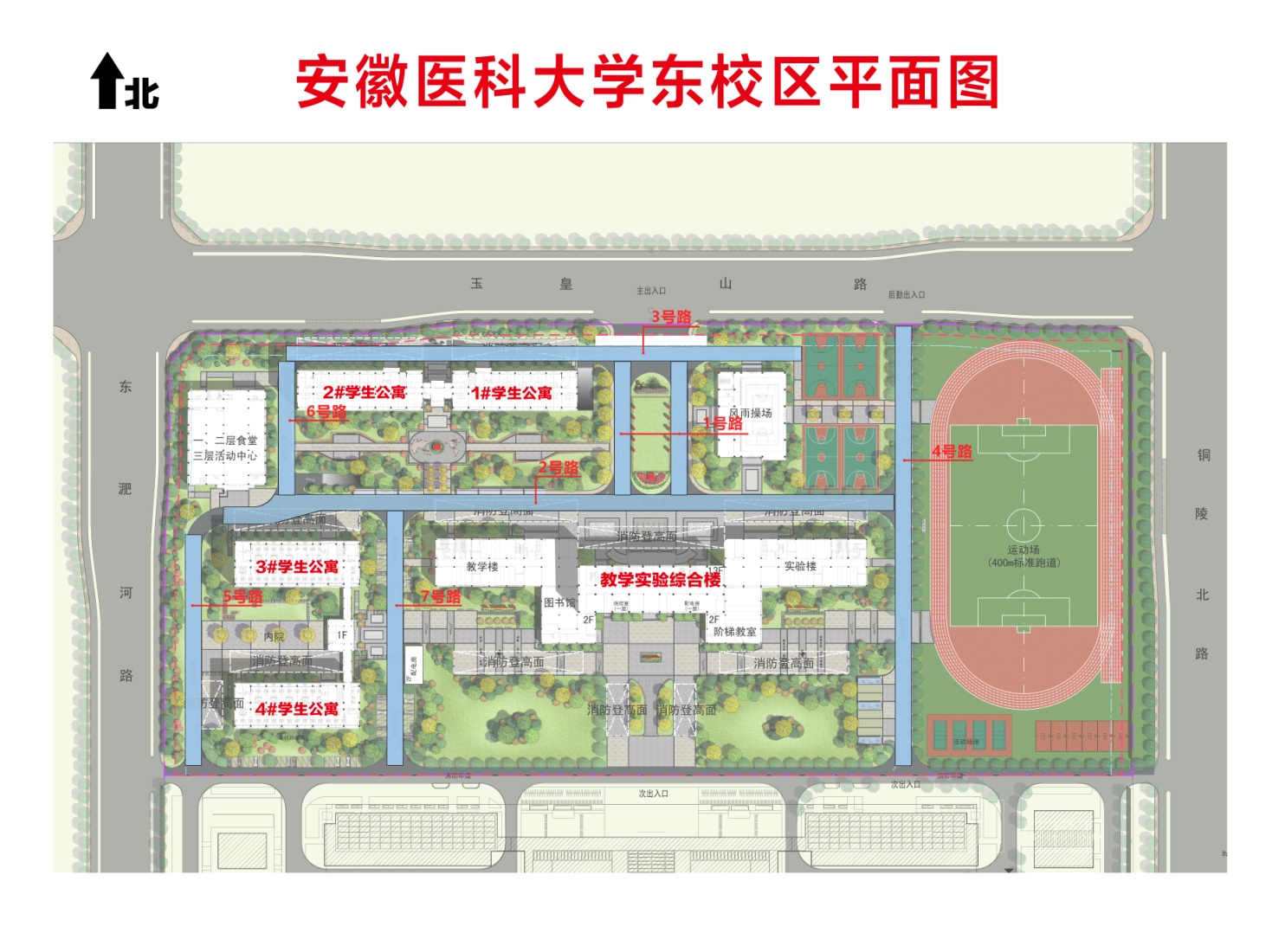 东校区道路楼宇命名征集表一、个人基本信息二、道路命名方案三、楼宇命名方案姓名单位手机邮箱地址序号原名征集命名寓意及原由1无2无3无4无5无6无7无序号原名征集命名寓意及原由1教学实验综合楼21#学生公寓32#学生公寓43#学生公寓54#学生公寓